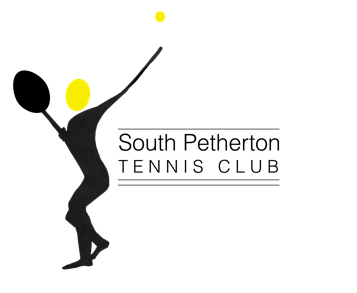 We’re delighted you want to join SPTC. Complete steps 1 - 6 to become a member.1. Select how many of each membership type:
*Discount applicable on selected membership types if payment is received before 30 April2. Primary member’s details:
Note: If the member is under 18, complete guardian’s details here. Add under-18’s details to “other members”3. Other members:
Note: Add email and mobile for over-18s only, if they wish to book courts or be contactable by the club/membersFurther members can be added on page 24. As primary member I agree, on behalf of those named on this form, to read and adhere to the Club’s Rules & Regulations.5. Submitting your form:6. Paying for membership:Note: Your membership starts once payment is received. We will email you to confirm receipt of payment, and with details of how to access the courts.7. Referral (optional):8. Additional members (optional):No.TypePriceDescriptionAdult£85* / £95Aged 18 - 79Couple£140* / £160Two adults living at the same addressFamily£150* / £170Two adults and up to three children under 16Senior£40* / £45Aged 80+Student£15Aged 16 - 17, or 18+ and in full-time educationJunior£10Under 16Playing Parent£10Adults playing exclusively with designated Junior(s)